Istituto Comprensivo VIA BELFORTE DEL CHIENTI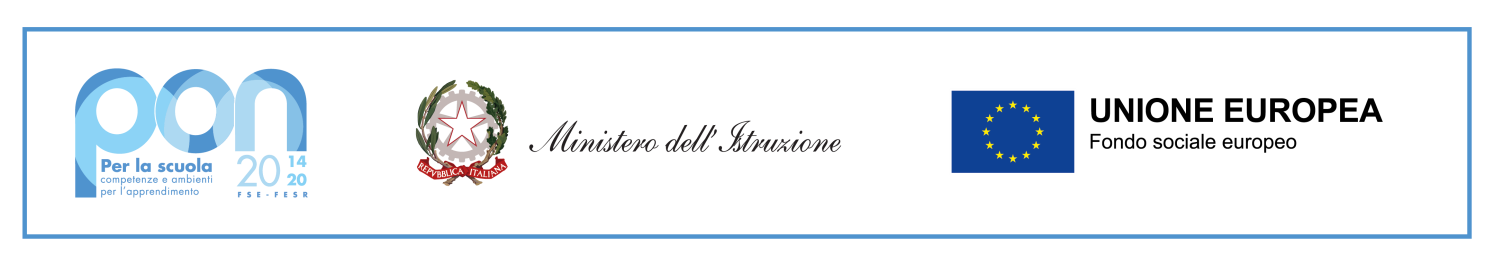 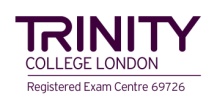 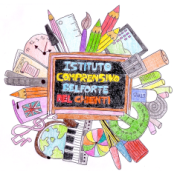 SEDE CENTRALE: Via Belforte del Chienti, 24 – 00156 Roma - ☎ 06 41217716 fax 06 41217716Codice fiscale: 97712620588 – Cod. meccanografico: RMIC8EQ00Ghttps://www.icbelfortedelchienti.edu.it ✉  RMIC8EQ00G@istruzione.it pec: RMIC8EQ00G@pec.istruzione.itAL DIRIGENTE SCOLASTICOIC VIA BELFORTE DEL CHIENTI DI ROMAIl/La sottoscritto/a _________________________nato/a___________________ il _______________ residente a _____________ cap______ Via/Piazza ___________________ tel.________________ cell.__________________ Mail _______________ Pec __________________ C.F. _______________avendo preso visione dell’Avviso per il Reclutamento di un Collaudatore (personale  interno ed esterno) per la realizzazione di Ambienti di apprendimento innovativi per la scuola dell’infanzia nell’ambito del progetto PON volto alla realizzazione di “Ambienti didattici innovativi per la scuola dell’infanzia” Avviso prot. n. 38007 del 27.05.2022 Asse V – Priorità d'investimento: 13i – (FESR) “Promuovere il superamento degli effetti della crisi nel contesto della pandemia di COVID-19 e delle sue conseguenze sociali e preparare una ripresa verde, digitale e resiliente dell’economia” – Obiettivo specifico 13.1: Facilitare una ripresa verde, digitale e resiliente dell'economia – Azione 13.1.5 – “Ambienti didattici innovativi per le scuole dell’infanzia”.Titolo Progetto: Ambienti didattici innovativi per le scuole dell'infanziaCodice Progetto: 13.1.5A-FESRPON-LA-2022-29CUP: C84D22003480006CHIEDEdi poter partecipare all’avviso pubblico prot. n. 555 del 27/01/2023 in qualità di COLLAUDATORE presso l’Istituto Comprensivo VIA BELFORTE DEL CHIENTI DI ROMA, Via Belforte del Chienti n. 24,  CAP 00156 ROMA.CONSAPEVOLEdelle sanzioni penali richiamate dall’art. 76 del D.P.R. 28/12/2000 N. 445, in caso di dichiarazioni mendaci e della decadenza dei benefici eventualmente conseguenti al provvedimento emanato sulla base di dichiarazioni non veritiere, di cui all’art. 75 del D.P.R. 28/12/2000 n. 445 ai sensi e per gli effetti dell’art. 47 del citato D.P.R. 445/2000, sotto la propria responsabilità,DICHIARAdi possedere i requisiti previsti all’art.3 dell’Avviso Pubblico; di accettare, senza condizione o riserva alcuna, tutte le norme e le disposizioni previste dall’Avviso Pubblico;di allegare la documentazione prevista all’art.6 dell’Avviso Pubblico;di aver preso visione e di accettare il trattamento dei dati personali di cui al all’art.12 dell’Avviso Pubblico.Roma,                                                                        FIRMA (per esteso e leggibile) ALLEGATO AISTANZA DI PARTECIPAZIONE